                     PROPOSIÇÕES 01 – Vereador Clovis Pereira dos Santos                     INDICAÇÃO – 05/2021 Indico ao Excelentíssimo Senhor Prefeito Municipal em conjunto com o Secretário de Obras, nos termos regimentais e ouvido o plenário para que seja feita a retirada da curva na estrada Nico Portz.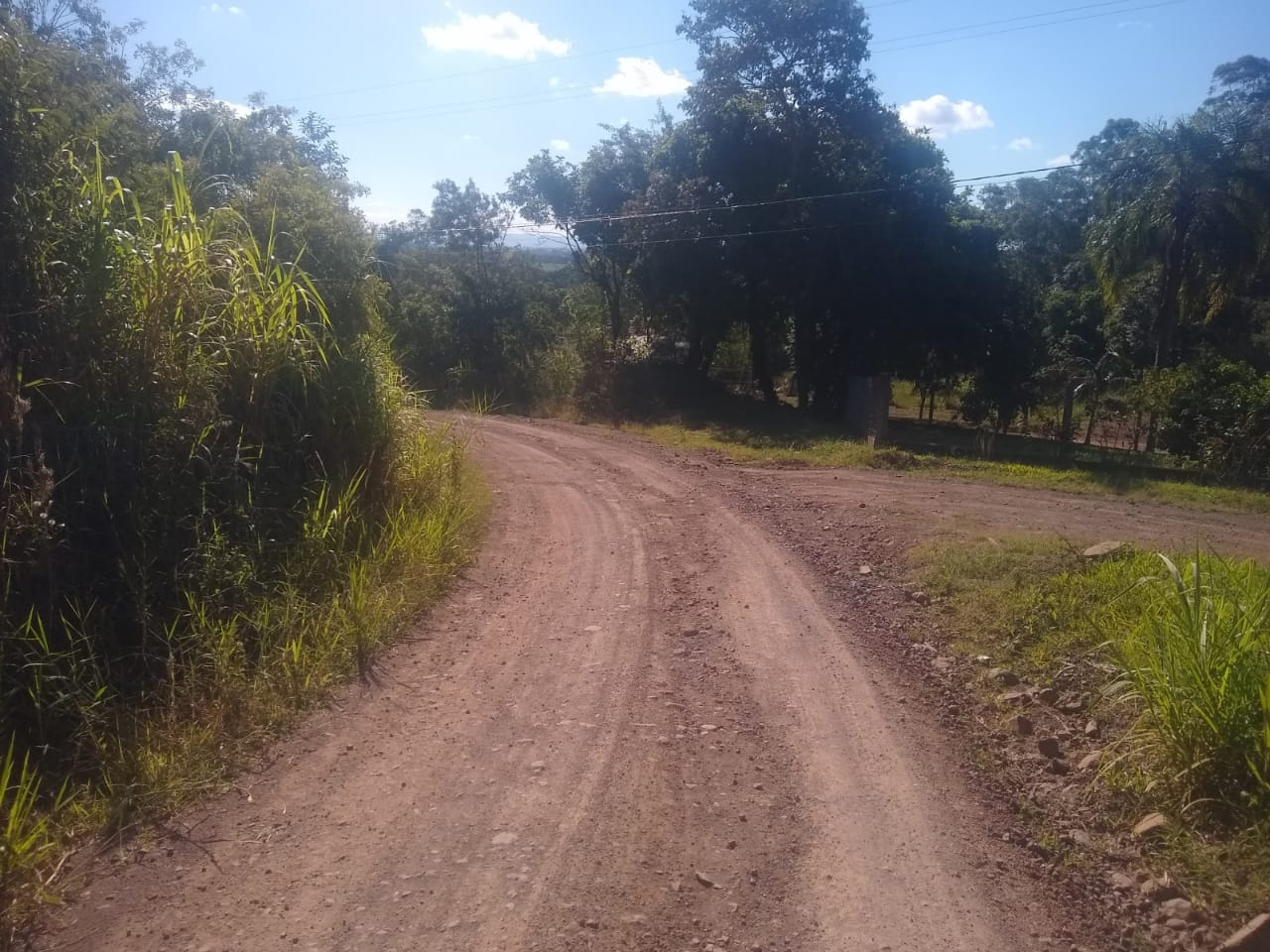 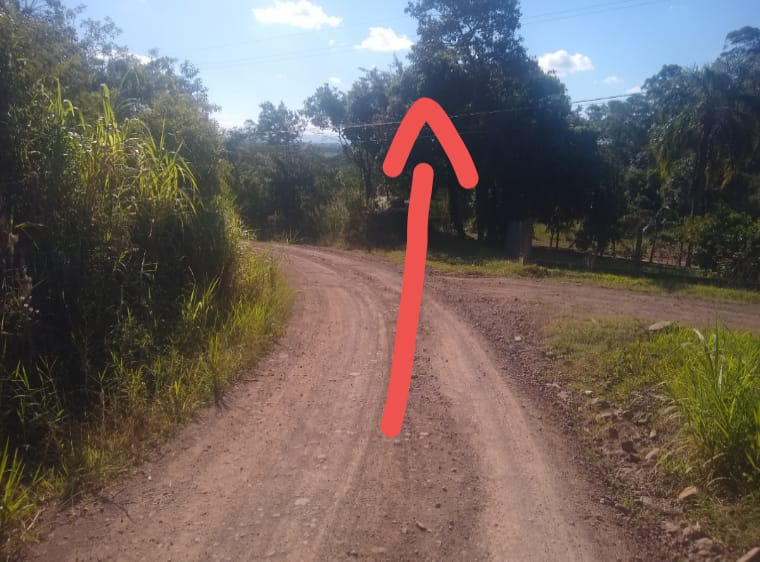 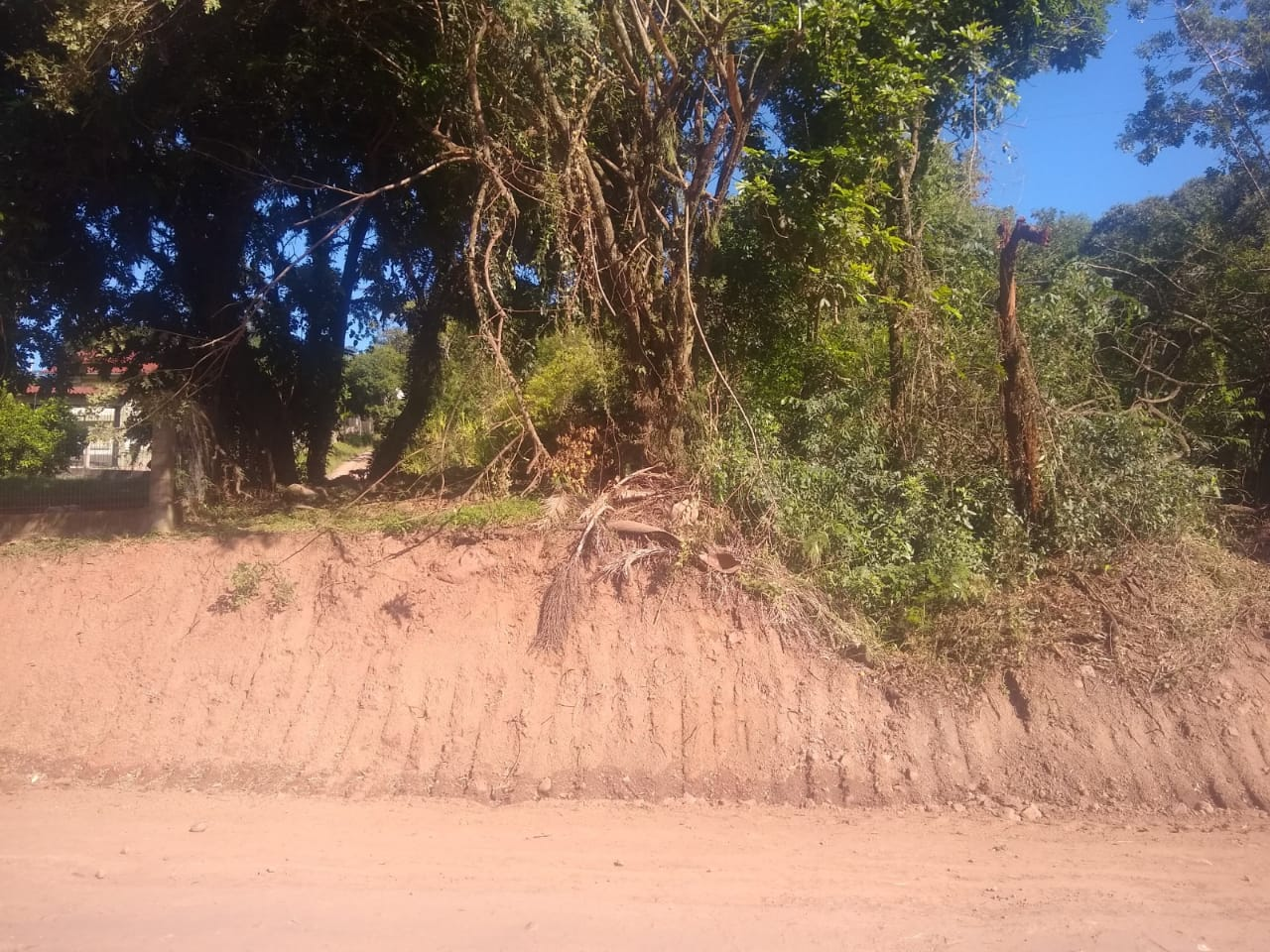                                                       MENSAGEM JUSTIFICATIVA:                Senhor Presidente;                Senhores Vereadores:O presente pedido tem objetivo trazer segurança à população, e melhorar o trafego. Hoje na estrada Nico Portz existe uma curva bastante acentuada, por isso solicito a retirada da curva para evitar possíveis acidentes.                                                           Atenciosamente,                                          Bom Retiro do Sul, 09 de março de 2021.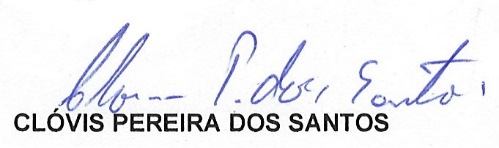 